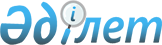 О внесении изменений в приказ Министра образования и науки Республики Казахстан от 28 января 2016 года № 91 "Об утверждении правил обеспечения учебниками и учебно-методическими комплексами обучающихся и воспитанников государственных организаций образования"Приказ Министра образования и науки Республики Казахстан от 25 декабря 2017 года № 647. Зарегистрирован в Министерстве юстиции Республики Казахстан 10 января 2018 года № 16205.
      ПРИКАЗЫВАЮ:      
      1. Внести в приказ Министра образования и науки Республики Казахстан от 28 января 2016 года № 91 "Об утверждении правил обеспечения учебниками и учебно-методическими комплексами обучающихся и воспитанников государственных организаций образования" (зарегистрирован в Реестре государственной регистрации нормативных правовых актов под № 13288, опубликован 10 марта 2016 года в информационно-правовой системе "Әділет") следующие изменения: 
      в Правилах обеспечения учебниками и учебно-методическими комплексами обучающихся и воспитанников государственных организаций образования, утвержденных указанным приказом:
      пункт 6 изложить в следующей редакции: 
      "6. Обеспечение библиотечного фонда организаций образования учебниками и УМК, вошедшими в Перечень, осуществляется ежегодным приобретением необходимого количества учебной литературы согласно контингенту обучающихся."; 
      пункты 9, 10, 11 и 12 изложить в следующей редакции:  
      "9. Издательства ежегодно в октябре направляют в Министерство ориентировочные цены на учебники и УМК.
      10. Издательства ежегодно не позднее 30 октября размещают на сайтах своих организаций предварительные прайс-листы на учебники и УМК для формирования бюджетной заявки местными исполнительными органами на приобретение учебников и УМК.  
      В течение пяти рабочих дней после утверждения Перечня размещают на сайтах издательств прайс-листы на учебники и УМК, включенные в Перечень.
      Издательства прилагают к учебнику его электронную версию. 
      11. Местные исполнительные органы ежегодно до 30 сентября определяют прогнозное количество обучающихся в организациях образования на следующий учебный год с учетом контингента обучающихся и воспитанников и на его основании формируют заявки на приобретение учебников и УМК на предстоящий учебный год. 
      12. Организации образования ежегодно до 20 мая проводят инвентаризацию книжного фонда на предмет достаточности количества учебников и учебной литературы на контингент обучающихся и выдают из книжного фонда учебники обучающимся на предстоящий учебный год.". 
      2. Департаменту дошкольного и среднего образования Министерства образования и науки Республики Казахстан (Каринова Ш.Т.) в установленном законодательством Республики Казахстан порядке обеспечить:
      1) государственную регистрацию настоящего приказа в Министерстве юстиции Республики Казахстан; 
      2) в течение десяти календарных дней со дня государственной регистрации настоящего приказа направление его копий в бумажном и электронном виде на казахском и русском языках в Республиканское государственное предприятие на праве хозяйственного ведения "Республиканский центр правовой информации" для официального опубликования и включения в Эталонный контрольный банк нормативных правовых актов Республики Казахстан; 
      3) в течение десяти календарных дней после государственной регистрации настоящего приказа направление его копии на официальное опубликование в периодические печатные издания; 
      4) размещение настоящего приказа на интернет-ресурсе Министерства образования и науки Республики Казахстан после его официального опубликования; 
      5) в течение десяти рабочих дней после государственной регистрации настоящего приказа представление в Департамент юридической службы и международного сотрудничества Министерства образования и науки Республики Казахстан сведений об исполнении мероприятий, предусмотренных подпунктами 1), 2), 3) и 4) настоящего пункта. 
      3. Контроль за исполнением настоящего приказа возложить на вице-министра образования и науки Республики Казахстан Аймагамбетова А.К. 
      4. Настоящий приказ вводится в действие по истечении десяти календарных дней после дня его первого официального опубликования. 
					© 2012. РГП на ПХВ Республиканский центр правовой информации Министерства юстиции Республики Казахстан
				
      Министр образования    
и науки Республики Казахстан

Е. Сагадиев   
